Performance list                Data_____________Alunno _________________________________Ruol_______o (osservatore, ricercatore, presentatore)                       DescrizioniPuntiPunti4321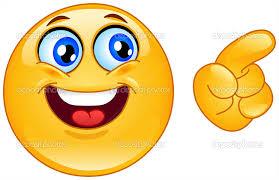 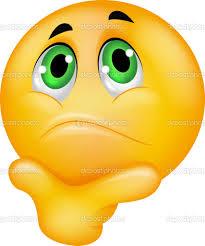 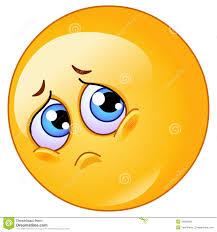 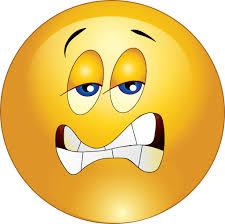 _____________________________Totale Totale Totale Totale Totale ____